Образац 1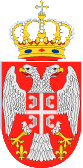 Република СрбијаОПШТИНА OЏАЦИДЕО 11. ПОДАЦИ О ОРГАНИЗАЦИЈИ ПОДНОСИОЦУ ПРЕДЛОГА ПРОГРАМА НАПОМЕНА: Годишње програме наведене у овом обрасцу подноси Спортски савез општине Оџаци, сходно члану 138. став 5. Закона о спорту.2. ПОДАЦИ О ОРГАНИЗАЦИЈИ НОСИОЦУ ПРОГРАМАДЕО 2/11. Област/и потреба и интереса грађана у области спорта на коју се програм односи (заокружити област на коју се предлог програма односи):ГОДИШЊИ ПРОГРАМИподстицање и стварање услова за унапређење спортске рекреације, односно бављења грађана спортом, посебно деце, омладине, жена и особа са инвалидитетом – члан 137. став 1. тачка 1);организација спортских такмичења од посебног значаја за јединицу локалне самоуправе – члан 137. став 1. тачка 3);учешће спортских организација са територије јединице локалне самоуправе у домаћим и европским клупским такмичењима – члан 137. став 1. тачка 5);физичко васпитање деце предшколског узраста и школски спорт (унапређење физичког вежбања, рад школских спортских секција и друштава, општинска, градска и међуопштинска школска спортска такмичења и др.) – члан 137. став 1. тачка 5);делатност организација у области спорта са седиштем на територији јединице локалне самоуправе које су од посебног значаја за јединицу локалне самоуправе – члан 137. став 1. тачка 8);едукација, информисање и саветовање грађана, спортиста и осталих учесника у систему спорта о питањима битним за одговарајуће бављење спортским активностима и делатностима – члан 137. став 1. тачка 12);периодична тестирања, сакупљање, анализа и дистрибуција релевантних информација за адекватно задовољавање потреба грађана у области спорта на територији јединице локалне самоуправе, истраживачко-развојни пројекти и издавање спортских публикација – члан 137. став 1. тачка 13);унапређивање стручног рада учесника у систему спорта са територије јединице локалне самоуправе и подстицање запошљавања висококвалификованих спортских стручњака и врхунских спортиста – члан 137. став 1. тачка 14).НАПОМЕНА: Када носилац програма подноси више годишњих програма, за сваку област потреба и интереса грађана под тачкама 1)–10) попуњавају се посебно само делови 2 и 3 обрасца и слажу се по тачкама 1)–10). Заједнички део апликационог формулара су делови 1, 4 и 5.ДЕО 2/2Програм у области (из 2/1): ГОДИШЊИ ПРОГРАМ - учешће спортских организација са територије јединице локалне самоуправе у домаћим и европским клупским такмичењима – члан 137. став 1. тачка 5)Назив програма ПРОГРАМ РАДА Локација(е) (навести све локације на којима се програм реализује)ОЏАЦИ - Средства из буџета општине/градаКратак садржај (опис) програма – укратко представити:(Код организације спортског такмичења од посебног значаја за општину/град навести опис организационе шеме и начин непосредног управљања организацијом такмичења)Детаљан опис активности којима ће се програм реализовати – Означење и опис програмских целина и активности – навести хронолошки све активности које ће се реализовати у оквиру програма, и сваку описати са једним или два пасуса у којима ће се навести подактивности, које ће циљне групе бити обухваћене, како ће се реализовати, шта ће бити улога сваког од партнера.Време реализације програма и динамика реализације (трајање и план активности):6.1. Време ЈАНУАР-ДЕЦЕМБАР6.2. Време почетка реализације   1.01.2022.6.3. Време завршетка реализације   31.12.2022.6.4. Активности/програмске целине по месецима(означавање се врши са XX)Учесници у реализацији програма:Очекивани резултати програма:Опис опште сврхе која се жели постићи реализацијом програма(планиран резултат такмичења)Опис резултата – резултати (користи које настају као последица успешно изведених активности); утицај на циљне групе; публикације и остали производи; могућност понављањаЕвалуација програма (како ће се пратити реализација програма, укључујући и наменско коришћење средстава, и вршити оцењивање реализације програма; хоће ли евалуација бити унутрашња или спољна):Како ће се пратити реализација програма?Како ће се пратити наменско коришћење средстава?План евалуације –које ће се процедуре за процену успешности програма користити (са становишта ефикасности, успешности, утицаја, релевантности и одрживости) – ко ће радити евалуацију, када, шта се оцењује, шта ће се, како и зашто пратити и оцењивати; индикатори успешности реализације програма?	Финансијски план програма, по изворима прихода и врстама трошкови:10.3. Финансијски план програмаПотребна средства за реализацију програмаУкупни трошкови за реализацију програма:НАПОМЕНА: Наведени финансијски план програма садржи могуће (допуштене) финансијске трошкове, у оквиру којих су наведени дозвољени трошкови по врстама трошкова. Све трошкове изразити у бруто износу са свим припадајућим пореским обавезама. Сваку врсту трошкова треба поделити на подврсте (нпр. 1. на 1.1, 1.2, 1.3), у зависности од природе трошка. На пример: трошкове путовања разделити према виду превоза и да ли је у земљи или иностранству; Финансијски план програма може бити приложен и као посебна ексел табела.Како ће реализовање програма бити медијски подржаноПосебне напомене:ДЕО 4ПРИЛОЗИ УЗ ПРЕДЛОГ ПРОГРАМАНосилац програма: ПОТПИС ПОДНОСИОЦА ПРЕДЛОГА ПРОГРАМА___________________________ДЕО 5УПУТСТВА: При креирању програма и попуњавању обрасца треба водити рачуна да програм мора да испуњава услове и критеријуме из члана 118. Закона о спорту(„Службени  гласник РС”, број 10/16), услове и критеријуме из Правилника о финансирању програма којима се остварује општи интерес у области спорта („Службени гласник РС”, број 64/16) и Правилника о одобравању и финансирању програма којима се задовољавају потребе и интереси грађана на територији општинеОџаци (са Критеријумима) („Службени лист општине Оџаци“, број 5/2017).Предлог програма треба да прати пропратно писмо у коме се наводе најосновније информације о организацији и предложеном програму (назив, временско трајање, финансијски износ тражених средстава). Пропратно писмо потписује лице овлашћено за заступање организације.За набавку добара и услуга потребних за реализацију програма мора се планирати спровођење јавне набавке у складу са законом.Из буџета општине/града финансирају се само програми спортских организација које су чланови надлежних националних гранских спортских савеза.У оквиру предлога годишњег програма  предложе се и програм активности за које се подноси посебан програм, али ако тај програм буде одобрен, носилац програма не може у истој области општег интереса из Закона о спорту подносити посебне програме и по јавном позиву.За сваку област потреба и интереса грађана из Дела 2/1 попуњава се посебан образац. У оквиру обрасца у делу 2/2 тачка 5 (детаљан опис активности) посебно се означавају и приказују самосталне програмске целине (на пример, код програма припрема и учешћа на спортским такмичењима посебно се приказују припреме а посебно учешће на такмичењу, и то посебно за свако такмичење у коме се учествује), укључујући и самосталне програмске целине које се састоје из активности повезаних са спортом деце.Организација у области спорта која је проглашена за организацију од посебног значаја за општину Оџаци подноси један годишњи програм за све активности које се обављају у оквирима потреба и интереса грађана из члана 137. став 1. Закона о спорту, односно у делу 2/1 заокружује тачку 5), а у оквиру дела 2/2 тачку 5,   наводи све активности које планира да реализује, подељене по програмским целинама,  независно од тога да ли су оне обухваћене и другим потребама и интересима грађана у области спорта за које се подносе годишњи или посебни програми у складу са Правилником о одобравању финансирању програма којима се остварују потребе и интереси грађана у области спорта на територији општине Оџаци (са Критеријумима) („Службени лист општине Оџаци“, број 5/2017)Трошкови реализације програма морају бити у оквиру сваке ставке раздвојени на подтрошкове, према врсти, са међузбиром (нпр. 1. путни трошкови – 1.1. путни трошкови у земљи, 1.2. путни трошкови у иностранству, 1.3. дневнице у земљи, 1.4. дневнице у иностранству, међузбир Путни трошкови).Обавезно треба поштовати форму при попуњавању обрасца (немојте брисати, мењати редослед питања и сл.). Програм треба написати тако да се у обрасцу одговара на постављена питања – ништа се не „подразумева“.Образац треба попунити фонтом ариал 10, без прореда. Једино дозвољено одступање је болд или италик, ако се нађе за потребно.Образац обавезно потписати плавом хемијском или пенкалом и ставити печат.ИЗЈАВА: Изјављујем да смо упознати и сагласни да надлежни орган општине Оџаци  није у обавези да одобри и финансира или суфинансира предложени програм. Изјављујем, под материјалном и кривичном одговорношћу, да су подаци наведени у овом обрасцу и документима поднетим уз овај образац истинити, тачни и веродостојни.Изјављујем да надлежни орган општине Оџаци може сматрати, у складу са Законом о спорту, да је предлог програма повучен уколико се не одазовемо позиву за закључење уговора у року од осам дана од дана позива или не извршимо тражена прецизирања и интервенције у предлогу програма. Место и датум:  ________________________                                                            М.П.РУКОВОДИЛАЦ ПРОГРАМА             			ЛИЦЕ ОВЛАШЋЕНО ЗА ЗАСТУПАЊЕ 				                    ПОДНОСИОЦА ПРЕДЛОГА ПРОГРАМАПРЕДЛОГ ГОДИШЊИХ ПРОГРАМА ОРГАНИЗАЦИЈА У ОБЛАСТИ СПОРТАКОЈИМА СЕ ЗАДОВОЉАВАЈУ ПОТРЕБЕ И ИНТЕРЕСИ ГРАЂАНА У ОБЛАСТИ СПОРТА У 2022. ГОДИНИНАЗИВ ОРГАНИЗАЦИЈЕ: ..........................................................АПЛИКАЦИОНИ ФОРМУЛАРПун називСедиште и адресаБрој телефонаФаксИ-мејлИнтернет страна (веб страна)Особа за контакт (име, презиме, адреса, мејл, телефон, мобилни телефон)Пун називСкраћени називСедиште и адресаБрој телефонаФаксПланирани приходи у текућој годиниДа ли  постоје ограничења у коришћењу имовине и обављању делатности (стечај,  ликвидација, забрана обављања делатности)Да ли организација има у току судске и арбитражне спорове (које и вредност спора)Да ли је организација у последње две године правноснажном одлуком кажњена за прекршај или привредни преступ у вези са својим финансијским пословањем, коришћењем имовине, раду са децом и спречавању негативних појава у спортуДа ли организација има блокаду рачуна, пореске дугове или дугове према организацијама социјалног осигурањаНазив програма који је у претходној години финансиран из јавних прихода,  број уговора, датум подношења извештаја и да ли је реализација програма позитивно оцењенаДа ли је организација уписана у матичној евиденцији Укупни приходи у претходној годиниПриходи у претходној години из јавних прихода (сви извори), укључујући и јавна предузећа и друге организације којима је оснивач РС, АПВ и ЈЛС појединачноУкупни трошкови програмаСредства буџета општине/града% укупних трошкова које финансира општина/градНазив програмске активностиМесто реализације тренингаБрој планираних тренингаТермини планираних тренингаБрој планираних такмичења /утакмицаНазив програмске подактивностиМесто реализације тренингаБрој планираних тренингаТермини планираних тренингаБрој планираних такмичења /утакмицаНазив програмске подактивностиМесто реализације тренингаБрој планираних тренингаТермини планираних тренингаБрој планираних такмичења /утакмицаНазив програмске подактивностиМесто реализације тренингаБрој планираних тренингаТермини планираних тренингаБрој планираних такмичења /утакмицаНАЗИВ123456789101112УчесникТренинзи ТакмичењаНазив програмске активностиРуководилац програмаБрој учесникаДруги чланови тима са функцијамаОрганизације партнериТим који се предлаже за реализацију програма (по функцијама)Назив програмске подактивностиРуководилац програмаБрој учесникаДруги чланови тима са функцијамаОрганизације партнериТим који се предлаже за реализацију програма (по функцијама)Назив програмске подактивностиРуководилац програмаБрој учесникаДруги чланови тима са функцијамаОрганизације партнериТим који се предлаже за реализацију програма (по функцијама)Назив програмске подактивностиРуководилац програмаБрој учесникаДруги чланови тима са функцијамаОрганизације партнериТим који се предлаже за реализацију програма (по функцијама)Циљ програмске активностиЦиљ подпрограмске активности _______________Циљ подпрограмске активности _______________Циљ подпрограмске активности _______________10.1. Укупна вредност програма 10.2.  Нефинансијско учешће носиоца програма10.3. Финансијски план програмаИЗВОРИ ПРИХОДАПланирана средстваОпштина ОџациДруге јавне власти  (навести који)Надлежни спортски савезСопствена средстваСпонзори (који)Донатори (који)Остали извори УКУПНИ ПРИХОДИБПЛАНИРАНИ РАСХОДИ ПРОГРАМСКЕ АКТИВНОСТИ ТАКМИЧЕЊЕ _____________________ ЗА ПЕРИОД ЈАНУАР-ДЕЦЕМБАР 2022ПЛАНИРАНИ РАСХОДИ ПРОГРАМСКЕ АКТИВНОСТИ ТАКМИЧЕЊЕ _____________________ ЗА ПЕРИОД ЈАНУАР-ДЕЦЕМБАР 2022ВрстарасходаИзнос у динарима1.ТРОШКОВИ КОТИЗАЦИЈЕ1.1.СЕНИОРИ1.2.ПИОНИРИ2.ТРОШКОВИ РЕГИСТРАЦИЈЕ ТАКМИЧАРА - лиценцирање2.1.Сениорке2.2.Пионирке2.3.Клуба3.4.Нове регистрације3.ТРОШКОВИ СЛУЖБЕНИХ ЛИЦА НА ЗВАНИЧНИМ УТАКМИЦАМА3.1.Утакмице сениора3.2.УТАКМИЦЕ ПИОНИРА4.ТРОШКОВИ ПУТОВАЊА (ПОЈЕДИНАЧНИ СПОРТОВИ)4.1.4.2.4.3.4.4.5.ТРОШКОВИ МЕДИЦИНСКИХ УСЛУГА НА ЗВАНИЧНИМ УТАКМИЦАМА5.1.Утакмице сениора5.2.5.3.6.Трошкови коришћења спортских објеката за време званичних такмичења6.1.ТРОШКОВИ ХАЛЕ И ШКОЛСКИХ САЛА7.Спортска опрема8.9.УКУПНО РАСХОДИ =Бр.Врста прилога (обавезни)Предлагач програма (означити X)ЈЛСНапомене1.пропратно писмо2.два примерка обрасца предлога програма3.це-де/флеш са предлогом програма4.одлуке о суфинансирању програма или потврда намере о суфинансирању програма5.изјава да не постоје препреке из члана 118. став 5. и члана 133. став 5. Закона о спорту6.календар такмичења надлежног спортског савеза за програм организације спортског такмичења од значаја за општину уколико је објављен7.одлука надлежног органа носиоца програма о утврђивању предлога годишњег програма8.изјава о партнерству попуњена и потписана од стране свих партнера у програму9.одлука Спортског савеза општине Оџаци  о утврђивању предлога годишњих програма 10потврда надлежног националног гранског спортског савеза о чланству спортске организацијеДруги прилози1анализе, студије,2прегледи података3.